CONFIDENTIAL QUESTIONNAIREFOR PARENTS/ CARERS and SCHOOLCONFIDENTIAL PRE-ASSESSMENT QUESTIONNAIREFor children/students (7-15 inclusive)1. Parents/Carers: Please fill in your section. 2. Pass school section to your child’s teacher or SendCo. This should be returned to you when completed. (If you do not have this by the time your child’s assessment is carried out, please let us know). 3.Bring completed questionnaires to the assessment. Note: If this assessment is to provide evidence for Examination Access Arrangements, the school MUST return Form 8 (with the first section completed) BEFORE the assessment. This is a JCQ ruling and must be adhered to. (There is an additional fee for Form 8 completion). Developmental HistorySchool HistoryBackground InformationPLEASE MAKE SURE YOU COMPLETE THIS SECTION I confirm that I have requested this assessment and I have the legal authority to do so. I am the child’s: Parent □Legal guardian □Your Name (Printed):________________________Your child’s name__________________ Signed:____________________________Date:_____________________________________I give my permission for Coast Education to discuss the contents of the Assessment Report, for (child’s name) ___________________________, carried out on the (date) ____________, with educators (for example, teachers, lecturers, SENCO) at (nameof school________________________________________ Yes □  No  □Your assessment report: I would like to receive one copy by post and one copy by email □  OR I would like to receive the report by email only □ ORI would like to receive one copy by post only □If by email, please state clearly the email address to which you would like the report sent.__________________________________________________Name (Print)________________________ Signature________________Date_______Permission to Process DataI confirm that I have requested a service from Coast Education for (name) ___________________________________on the (date) ___________________and that I have authority to do so. I hereby give permission for Coast Education to collect and process data in accordance with their Data Privacy Policy for the purpose of this diagnostic assessment or screener. This may include sensitive data such as educational scores and observations made during the assessment process. I confirm that I have read Coast Dyslexia and Education Consultancy’s Privacy Policy which is available on their website www.coast-dyslexia.co.uk Please complete the next page.Visual symptoms questionnairePlease complete this questionnaire and if necessary, refer your child to an Optometrist prior to booking the assessment. The Institute of Optometrists, 56-62 Newington Causeway, London, SE1 6DS Tel: 020 7234 9641. www.ceriumvistech.com have a local search facility (see ‘Find your local specialist’)Visual difficulties should ideally be addressed prior to SpLD assessment. If any symptoms occur often or always, an optometrist referral is always recommended BEFORE ASSESSMENT. Where symptoms occur only sometimes or rarely, a referral could still be made but referral may not confirm any visual difficulty.Responses mainly rarely or never do not warrant onward referral.For this protocol:Always = every dayOften =  several times a week but not necessarily every daySometimes = 2-3 times a monthRarely = only once every few months / a yearParental Advice: if this is for a younger child, please re-phrase questions and/or use your own observations.Visual Difficulties Checklist (Acknowledgement to Moody, Singleton and Jameson)  This questionnaire should be completed prior to booking the assessment to allow time for visual difficulties to be assessed/addressed. Have you ever used coloured overlays/tinted glasses (Yes/No)?If YES,who advised and provided them?why were they recommended?did they help? if YES, then in what way?do you still use them?How many hours reading per day does your child do, in a typical week?How many hours does your child spend on a screen (phone, tablet or computer) per day, in a typical week?Any other comments/observations?Please tick the appropriate box. How did you hear about Coast Education?     Google/ Search Engine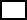      Google/Search Engine then British Dyslexia Association     Google/Search Engine then Patoss      Patoss Direct    British Dyslexia Association Direct    Recommendation (Details) _______________________________________    Other:  please state _____________________________________________Privacy Policy:Coast Education is committed to protecting the privacy of individuals. Accordingly, all personal data collected will be subject to our Privacy Policy. For more information, please see our website.Your final assessment report will be held by Coast Education for 6 years [within your customer record file]. During this time, you will be able to ask for an electronic copy of the report. Please note there may be an administration charge for this. We would therefore strongly recommend that you keep a copy of your report securely. After this time Coast Education will not be able to supply you with a copy of your report. How your information will be used: From time to time, we may like to send you information about our own products and services that you might be interested in, by post, telephone, email, and SMS. We will not pass your information on to any organisation external to Coast Education. If you agree to being contacted in this way, please tick the relevant boxes to indicate how you would like to be contacted. Post		Phone 		Email		SMS	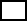 PLEASE FIND BELOW A LETTER FOR SCHOOL ABSENCE SHOULD YOU WISH TO USE IT. Please complete the date and your child’s name. Date: To ____________________ will be unable to attend school on _____________ as he/she will be undertaking an educational assessment at Coast Dyslexia.  For registration purposes, this is an ‘allowable educational activity.’Yours Sincerely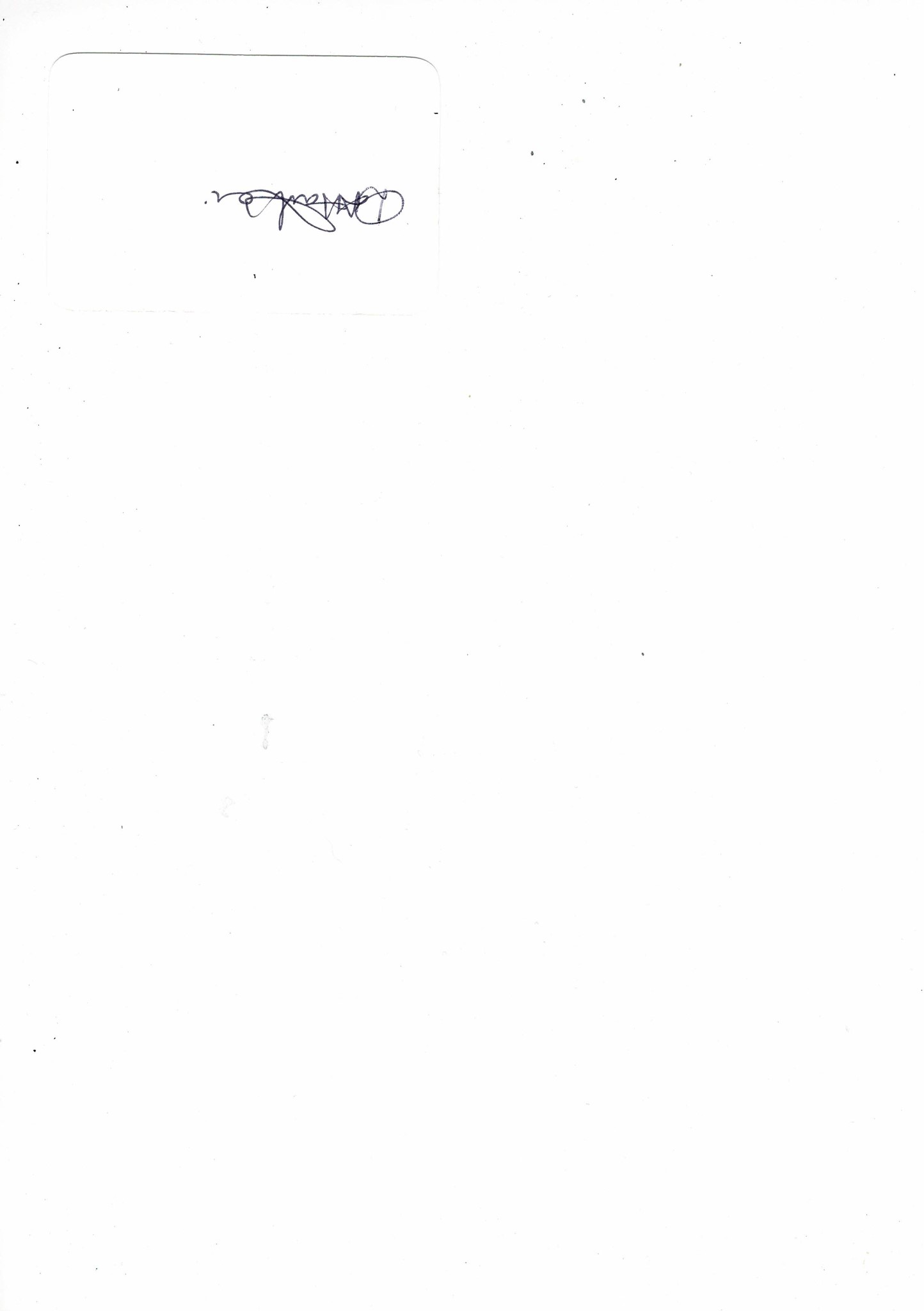 Denise Hawkes MA APC  Senior AssessorCoast EducationSCHOOL PRE-ASSESSMENT QUESTIONNAIRETo be completed by the Teacher or Sendco       Parent/carer please tick mail preference below before passing this to school: Dear Teacher/SendCo, An assessment is being carried out to clarify this child’s learning, emotional and/or behavioural needs. Information from the current school will be very useful and help to provide a wider context in which to place these needs. Please complete and return this form to the child’s parent or carer. Your support is greatly appreciated. Thank you, Denise Hawkes, Senior Assessor, Coast Education. All information will be treated confidentially.Parents’/guardians’ details for correspondenceSchool PerformancePlease provide details about the child’s National Curriculum attainments:Does the child have any difficulty with:Please outline your concerns, if any, regarding this child and your objectives for the assessment in the box below: Your questionnaire will remain the confidential property of the parents/carers, so please return your response to them. Thank you for your support and co-operation in taking the time to complete this questionnaire. Please use this space for any relevant extra information you may have. Any other relevant information. Name of person being assessed Name of parent/carer (if under 18)Date of Birth (of person being assessed)AgeAddressName of school /college and year group(Parent/Carer) Email Address‘Phone Number best for contact onHow do you prefer to be contacted (phone, email, text) Please state briefly the reasons why you would like an assessment (e.g. Dyslexia Diagnosis; Access Arrangements; Disabled Students’ Allowance or personal interest). Please give brief details of any previous assessments or support you have had from School/College/ University or other providers. This can include any screenings you have taken online.Name of TeacherPlease give details of any adjustments or support you have had at school or college. This could include extra help in class, being able to use a word processor or having someone to read texts to you. Which Assessment would you like carried out? PLEASE TICK (see www.coast-education.co.uk for a full list). Full Diagnostic Dyslexia Assessment □Dyslexia Screening □Access Arrangements Assessment □ Other □ (please state)Would you like your assessment carried out via Zoom on the online platform with the assessor? Yes □  No □  For a   face-to-face assessment, which location would you like?  (Tick)Bristol □Lancing (near Brighton) □Monmouth (Wales)  □Assessment Date:(bookings can be made direct on our website, or by phone/email).Assessment Location:Full Name of your child as on birth certificate:  Preferred name:  Date of Birth: Age: Current School AND Year Group: Country of Birth:Date moved to the UK: Date moved to the UK: Date moved to the UK: Date moved to the UK: Is the child adopted?YesYesNo No No No No Prefer not to sayPrefer not to sayHow does the child identify themselves?MaleFemaleFemaleFemaleGender neutralGender neutralGender neutralGender neutralPrefer not to sayName of parent / carer (please state title e.g. Mr/Mrs/Ms/Miss)Home address:Contact Tel No: (mobile)(work)(work)Contact Email:Yes / NoWas the birth at full term and a normal delivery?Were all the normal developmental milestones reached? E.g. Walking, talking, riding a bike? Details: Has your child ever had any Speech and Language difficulties? If yes, please give details. Is there a history of ear infections, glue ear or grommets? If yes, please give details. Does your child have ANY allergies? (For example, pet/grasses/food) If so, please give FULL details. Does your child have any difficulties  with gross or fine ( large or small) body movements or coordination? Details: Does your child have any significant difficulties with concentration? Does your child have a previously diagnosed condition (such as ADHD, autism/ ASD, Dyspraxia): Details: Do you feel that your child will benefit from accommodations in the assessment, such as fidget toys or  mini breaks? Please give details: Current National Curriculum Levels (if appropriate)Current National Curriculum Levels (if appropriate)EnglishMathsWhat are the difficulties exhibited in school? (Please circle or highlight)What are the difficulties exhibited in school? (Please circle or highlight)What are the difficulties exhibited in school? (Please circle or highlight)What are the difficulties exhibited in school? (Please circle or highlight)ReadingSlight ModerateSevereSpellingSlightModerateSevereWritingSlightModerateSevereMathematicsSlightModerateSevereSports and GamesSlightModerateSevereIs there any specialist help currently given at school?  Is there any specialist help currently given at school?  YesNoPlease give details, (e.g. Teaching Assistant, extra time in exams, Statement/EHCP, specialist tuition)Please give details, (e.g. Teaching Assistant, extra time in exams, Statement/EHCP, specialist tuition)Please give details, (e.g. Teaching Assistant, extra time in exams, Statement/EHCP, specialist tuition)Please give details, (e.g. Teaching Assistant, extra time in exams, Statement/EHCP, specialist tuition)Did your child pass the Phonics Test?   Yes*NoUnavailable*If yes was that at the end of year one or year two? *If yes was that at the end of year one or year two? *If yes was that at the end of year one or year two? *If yes was that at the end of year one or year two? Has your child’s schooling been disrupted in any way? (For example, Covid-19 school closures).Has your child’s schooling been disrupted in any way? (For example, Covid-19 school closures).Yes*No*If yes please provide more information: *If yes please provide more information: *If yes please provide more information: *If yes please provide more information: Has the school tested your child, or have they seen any other specialists (e.g. speech specialists)? Has the school tested your child, or have they seen any other specialists (e.g. speech specialists)? YesNo* If yes please provide more information:* If yes please provide more information:* If yes please provide more information:* If yes please provide more information:Was there is a written report? Can we have a copy?  Was there is a written report? Can we have a copy?  YesNoYour child’s vision. Your child’s vision. Your child’s vision. Your child’s vision. Your child’s vision. Your child’s vision. Does your child wear glasses? Does your child wear glasses? Does your child wear glasses? Does your child wear glasses? Does your child wear glasses? Does your child wear glasses? Yes* Yes* No*If yes state their prescription and ensure they bring the glasses to the assessment: *If yes state their prescription and ensure they bring the glasses to the assessment: *If yes state their prescription and ensure they bring the glasses to the assessment: *If yes state their prescription and ensure they bring the glasses to the assessment: *If yes state their prescription and ensure they bring the glasses to the assessment: *If yes state their prescription and ensure they bring the glasses to the assessment: *If yes state their prescription and ensure they bring the glasses to the assessment: *If yes state their prescription and ensure they bring the glasses to the assessment: *If yes state their prescription and ensure they bring the glasses to the assessment: To proceed with the assessment, your child needs to have a sight test within the last 2 years. Please provide the date and outcome of this sight test:To proceed with the assessment, your child needs to have a sight test within the last 2 years. Please provide the date and outcome of this sight test:To proceed with the assessment, your child needs to have a sight test within the last 2 years. Please provide the date and outcome of this sight test:To proceed with the assessment, your child needs to have a sight test within the last 2 years. Please provide the date and outcome of this sight test:To proceed with the assessment, your child needs to have a sight test within the last 2 years. Please provide the date and outcome of this sight test:To proceed with the assessment, your child needs to have a sight test within the last 2 years. Please provide the date and outcome of this sight test:To proceed with the assessment, your child needs to have a sight test within the last 2 years. Please provide the date and outcome of this sight test:To proceed with the assessment, your child needs to have a sight test within the last 2 years. Please provide the date and outcome of this sight test:To proceed with the assessment, your child needs to have a sight test within the last 2 years. Please provide the date and outcome of this sight test:Does your child have visual difficulties? Does your child have visual difficulties? Does your child have visual difficulties? Does your child have visual difficulties? Does your child have visual difficulties? Does your child have visual difficulties? Yes*Yes*NoTo ascertain this, please complete the visual checklist (attached) and arrange a referral to an Optometrist prior to booking the assessment if your child shows signs of visual difficulties.*If yes, please provide a copy of the report from the Optometrist.To ascertain this, please complete the visual checklist (attached) and arrange a referral to an Optometrist prior to booking the assessment if your child shows signs of visual difficulties.*If yes, please provide a copy of the report from the Optometrist.To ascertain this, please complete the visual checklist (attached) and arrange a referral to an Optometrist prior to booking the assessment if your child shows signs of visual difficulties.*If yes, please provide a copy of the report from the Optometrist.To ascertain this, please complete the visual checklist (attached) and arrange a referral to an Optometrist prior to booking the assessment if your child shows signs of visual difficulties.*If yes, please provide a copy of the report from the Optometrist.To ascertain this, please complete the visual checklist (attached) and arrange a referral to an Optometrist prior to booking the assessment if your child shows signs of visual difficulties.*If yes, please provide a copy of the report from the Optometrist.To ascertain this, please complete the visual checklist (attached) and arrange a referral to an Optometrist prior to booking the assessment if your child shows signs of visual difficulties.*If yes, please provide a copy of the report from the Optometrist.To ascertain this, please complete the visual checklist (attached) and arrange a referral to an Optometrist prior to booking the assessment if your child shows signs of visual difficulties.*If yes, please provide a copy of the report from the Optometrist.To ascertain this, please complete the visual checklist (attached) and arrange a referral to an Optometrist prior to booking the assessment if your child shows signs of visual difficulties.*If yes, please provide a copy of the report from the Optometrist.To ascertain this, please complete the visual checklist (attached) and arrange a referral to an Optometrist prior to booking the assessment if your child shows signs of visual difficulties.*If yes, please provide a copy of the report from the Optometrist.ls your child’s hearing within normal limits?ls your child’s hearing within normal limits?ls your child’s hearing within normal limits?ls your child’s hearing within normal limits?ls your child’s hearing within normal limits?ls your child’s hearing within normal limits?YesYesNolf NO, please give details of problem:lf NO, please give details of problem:lf NO, please give details of problem:lf NO, please give details of problem:lf NO, please give details of problem:lf NO, please give details of problem:lf NO, please give details of problem:lf NO, please give details of problem:lf NO, please give details of problem:Is your child on any regular medication that may be relevant?Is your child on any regular medication that may be relevant?Is your child on any regular medication that may be relevant?Is your child on any regular medication that may be relevant?Is your child on any regular medication that may be relevant?Is your child on any regular medication that may be relevant?YesYesNoIf YES, please indicate:If YES, please indicate:If YES, please indicate:If YES, please indicate:If YES, please indicate:If YES, please indicate:If YES, please indicate:If YES, please indicate:If YES, please indicate:Are any other languages spoken at home? Please indicate.Are any other languages spoken at home? Please indicate.Are any other languages spoken at home? Please indicate.Are any other languages spoken at home? Please indicate.Are any other languages spoken at home? Please indicate.Are any other languages spoken at home? Please indicate.YesYesNoIf YES, please indicate:If YES, please indicate:If YES, please indicate:If YES, please indicate:If YES, please indicate:If YES, please indicate:If YES, please indicate:If YES, please indicate:If YES, please indicate:Have any other family members experienced difficulties with spelling / reading / learning?  ADHD Dyspraxia Autism Have any other family members experienced difficulties with spelling / reading / learning?  ADHD Dyspraxia Autism Have any other family members experienced difficulties with spelling / reading / learning?  ADHD Dyspraxia Autism Have any other family members experienced difficulties with spelling / reading / learning?  ADHD Dyspraxia Autism Have any other family members experienced difficulties with spelling / reading / learning?  ADHD Dyspraxia Autism Have any other family members experienced difficulties with spelling / reading / learning?  ADHD Dyspraxia Autism Yes Yes NoIf YES, please indicate relationship to child:If YES, please indicate relationship to child:If YES, please indicate relationship to child:If YES, please indicate relationship to child:If YES, please indicate relationship to child:If YES, please indicate relationship to child:If YES, please indicate relationship to child:If YES, please indicate relationship to child:If YES, please indicate relationship to child:Education History: Location Location Location From              ---                  UntilFrom              ---                  UntilFrom              ---                  UntilFrom              ---                  UntilFrom              ---                  UntilChildminderNursery SchoolSchool SchoolPlease use the space below to summarise your child’s difficulties and your concerns, including your concerns about other potential Specific Learning Difficulties (SpLDs).  Please include any information which you feel may be relevant, such as school reports or any information from the SENCo. If you do not have enough room below, then please add a separate sheet. If you include original paperwork, this will be returned with the assessment report.Please use the space below to summarise your child’s difficulties and your concerns, including your concerns about other potential Specific Learning Difficulties (SpLDs).  Please include any information which you feel may be relevant, such as school reports or any information from the SENCo. If you do not have enough room below, then please add a separate sheet. If you include original paperwork, this will be returned with the assessment report.Please use the space below to summarise your child’s difficulties and your concerns, including your concerns about other potential Specific Learning Difficulties (SpLDs).  Please include any information which you feel may be relevant, such as school reports or any information from the SENCo. If you do not have enough room below, then please add a separate sheet. If you include original paperwork, this will be returned with the assessment report.Please use the space below to summarise your child’s difficulties and your concerns, including your concerns about other potential Specific Learning Difficulties (SpLDs).  Please include any information which you feel may be relevant, such as school reports or any information from the SENCo. If you do not have enough room below, then please add a separate sheet. If you include original paperwork, this will be returned with the assessment report.Please use the space below to summarise your child’s difficulties and your concerns, including your concerns about other potential Specific Learning Difficulties (SpLDs).  Please include any information which you feel may be relevant, such as school reports or any information from the SENCo. If you do not have enough room below, then please add a separate sheet. If you include original paperwork, this will be returned with the assessment report.Please use the space below to summarise your child’s difficulties and your concerns, including your concerns about other potential Specific Learning Difficulties (SpLDs).  Please include any information which you feel may be relevant, such as school reports or any information from the SENCo. If you do not have enough room below, then please add a separate sheet. If you include original paperwork, this will be returned with the assessment report.Please use the space below to summarise your child’s difficulties and your concerns, including your concerns about other potential Specific Learning Difficulties (SpLDs).  Please include any information which you feel may be relevant, such as school reports or any information from the SENCo. If you do not have enough room below, then please add a separate sheet. If you include original paperwork, this will be returned with the assessment report.Please use the space below to summarise your child’s difficulties and your concerns, including your concerns about other potential Specific Learning Difficulties (SpLDs).  Please include any information which you feel may be relevant, such as school reports or any information from the SENCo. If you do not have enough room below, then please add a separate sheet. If you include original paperwork, this will be returned with the assessment report.Please use the space below to summarise your child’s difficulties and your concerns, including your concerns about other potential Specific Learning Difficulties (SpLDs).  Please include any information which you feel may be relevant, such as school reports or any information from the SENCo. If you do not have enough room below, then please add a separate sheet. If you include original paperwork, this will be returned with the assessment report.Type of document (for example, school report, IEP, hospital, SALT, CAMHS, CDC, medical, other)Type of document (for example, school report, IEP, hospital, SALT, CAMHS, CDC, medical, other)Type of document (for example, school report, IEP, hospital, SALT, CAMHS, CDC, medical, other)Type of document (for example, school report, IEP, hospital, SALT, CAMHS, CDC, medical, other)Type of document (for example, school report, IEP, hospital, SALT, CAMHS, CDC, medical, other)Original (Yes/No) Original (Yes/No) Original (Yes/No) Original (Yes/No) Signed: Signed: Print name:Print name:Print name:Print name:Relationship to child:Relationship to child:Dated:Dated:Dated:Dated:NeverRarelySometimesOftenAlways1Do you get headaches when you read?2Does reading make your eyes feel sore, gritty or watery?3Does reading make you feel tired or sleepy?4Do you become restless or fidgety or distracted when reading?5Do you become less comfortable the longer you read?6Do you prefer dim light to bright light for reading?7Does reading from white paper seem too bright or glaring?8Do parts of the white page between the words form patterns when you read?9Does the print or background shimmer or appear coloured as you read?10Does print appear to jitter or move on the page as you read?11Do you screw your eyes up when reading?12Do you rub your eyes to relieve the strain when you are reading?13Does text appear blurred, or go in and out of focus, when you read?14Do you move your eyes around or blink to keep text clear when you are reading?15Do objects in the distance appear more blurred after you have been reading?16Do you lose your place when reading?17Do you re-read or skip words or lines when reading?18Do you use a marker or your finger to stop you losing the place when you read?19Do you cover or close one eye when reading?20Do the words, page or book appear double when you are reading?Child’s full nameSchoolYear groupName of person completing this formTitle (Mr/Mrs/Ms/Miss)Role in SchoolDate form completedSchool SENCO contact detailsFull Name(s)Title (Mr/Mrs/Ms/Miss)Relationship to childAddressPostcodeMobile number(s)Email AddressSATs / end of Key Stage resultsEnglishMathsScienceKey Stage 1Key Stage 2Key Stage 3Did the child pass the Phonics Test? Y* / N*If yes was that at the end of year one or year two? Current subject performance in relation to peer group:Below AverageAverageAbove AverageBelow AverageAverageAbove averageSpeaking and listeningReading accuracyHumanitiesReading comprehensionPEWritingArtSpellingDTMathsICTScienceOther:Please details any recent assessments including test names, dates, and results:Planning and organising written work?Y  /  NContinually losing things?Y  /  NGetting started with written work?Y  /  NSelf-organisation?Y / NCopying from the board?Y  /  NFine motor co-ordination?Y  /  NRemembering instructions?Y  /  NGross motor co-ordination?Y  /  NIs there a discrepancy between the child’s verbal ability and written work? Y  /  NAttitude to work – please tick/highlight all that apply:Attitude to work – please tick/highlight all that apply:Attitude to work – please tick/highlight all that apply:Attitude to work – please tick/highlight all that apply:KeenDistracts othersIndependentCompetentWorks well with helpSlowDistractibleLacks interestPeer relationships – please tick/highlight all that apply:Peer relationships – please tick/highlight all that apply:Peer relationships – please tick/highlight all that apply:Peer relationships – please tick/highlight all that apply:PopularWithdrawnAcceptedBetter with younger childrenFriendlyAvoids othersDominantHas one special friendIs this child being monitored for Special Educational Needs? Is this child being monitored for Special Educational Needs? Y  /  NIs there an individual Education Plan (IEP)/Personalised Learning Plan (PLP)? Is there an individual Education Plan (IEP)/Personalised Learning Plan (PLP)? Y  /  NPlease detail any current support/provision this child is receiving:Please detail any current support/provision this child is receiving:Please detail any current support/provision this child is receiving:Who gives this support (role in school)?What type of support?Length of session(s)?Frequency of support (times per week)?Please provide evidence/information of the child’s normal way of working and relevant background information if this assessment may be used as evidence for Examination Access Arrangements: Please provide evidence/information of the child’s normal way of working and relevant background information if this assessment may be used as evidence for Examination Access Arrangements: Has this child been discussed/assessed/monitored by any external agencies, e.g. Educational Psychologist, Behaviour support, Learning support etc. Y  /  NIf YES, please give details:If YES, please give details:If the child has an Educational Health and Care Plan, please attach a copy of the most recent Annual Review or other relevant information If the child has an Educational Health and Care Plan, please attach a copy of the most recent Annual Review or other relevant information Signed: Print name:Position in school:Dated: